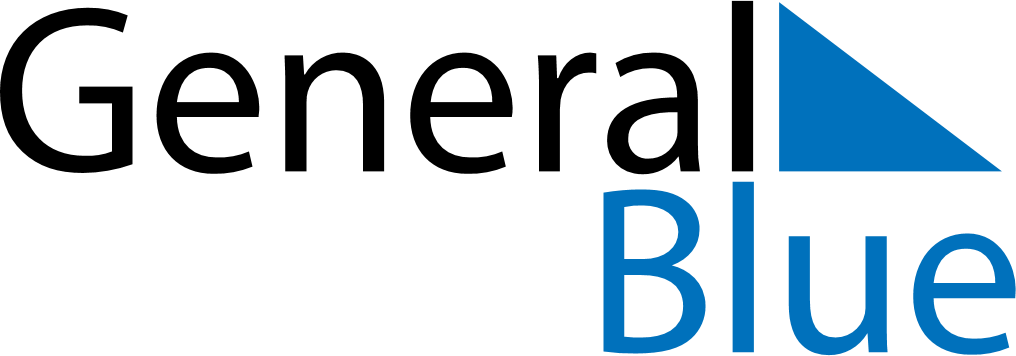 Weekly CalendarApril 8, 2024 - April 14, 2024Weekly CalendarApril 8, 2024 - April 14, 2024Weekly CalendarApril 8, 2024 - April 14, 2024Weekly CalendarApril 8, 2024 - April 14, 2024Weekly CalendarApril 8, 2024 - April 14, 2024Weekly CalendarApril 8, 2024 - April 14, 2024MONDAYApr 08TUESDAYApr 09TUESDAYApr 09WEDNESDAYApr 10THURSDAYApr 11FRIDAYApr 12SATURDAYApr 13SUNDAYApr 14